ESQUEMA DEL PROYECTO DE DISEÑO 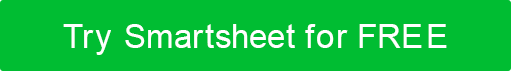 bocetos de diseño horariopresupuesto título del proyectonombre de clientemarcaproductopunto de contactoTeléfonoCorreo electrónicodirección postaldel resumen del proyecto

propósito y oportunidad objetivos

¿Qué trabaja el proyecto para lograr? declaración del problema del proyectopúblico objetivo 

¿a quién estamos tratando de llegar?estilo + tonoconcepto de diseñolínea de tiempoPlazostareas / eventosfechas importantes $                       -   RENUNCIACualquier artículo, plantilla o información proporcionada por Smartsheet en el sitio web es solo para referencia. Si bien nos esforzamos por mantener la información actualizada y correcta, no hacemos representaciones o garantías de ningún tipo, expresas o implícitas, sobre la integridad, precisión, confiabilidad, idoneidad o disponibilidad con respecto al sitio web o la información, artículos, plantillas o gráficos relacionados contenidos en el sitio web. Por lo tanto, cualquier confianza que deposite en dicha información es estrictamente bajo su propio riesgo.